HomeWords to use:Living room:	TV, chair, couch, lamp Kitchen:		sink, refrigerator, table, stove Bathroom:	toilet, bathtub, shower, towels Bedroom:	bed, closet, pillow, blanketWatch videos. https://www.youtube.com/watch?v=jUNTMKpoLAI https://www.youtube.com/watch?v=R9intHqlzhcLook at picture flash cards.Look at the picture of the house.Look at the blank house.  Draw in a picture of your home and label it.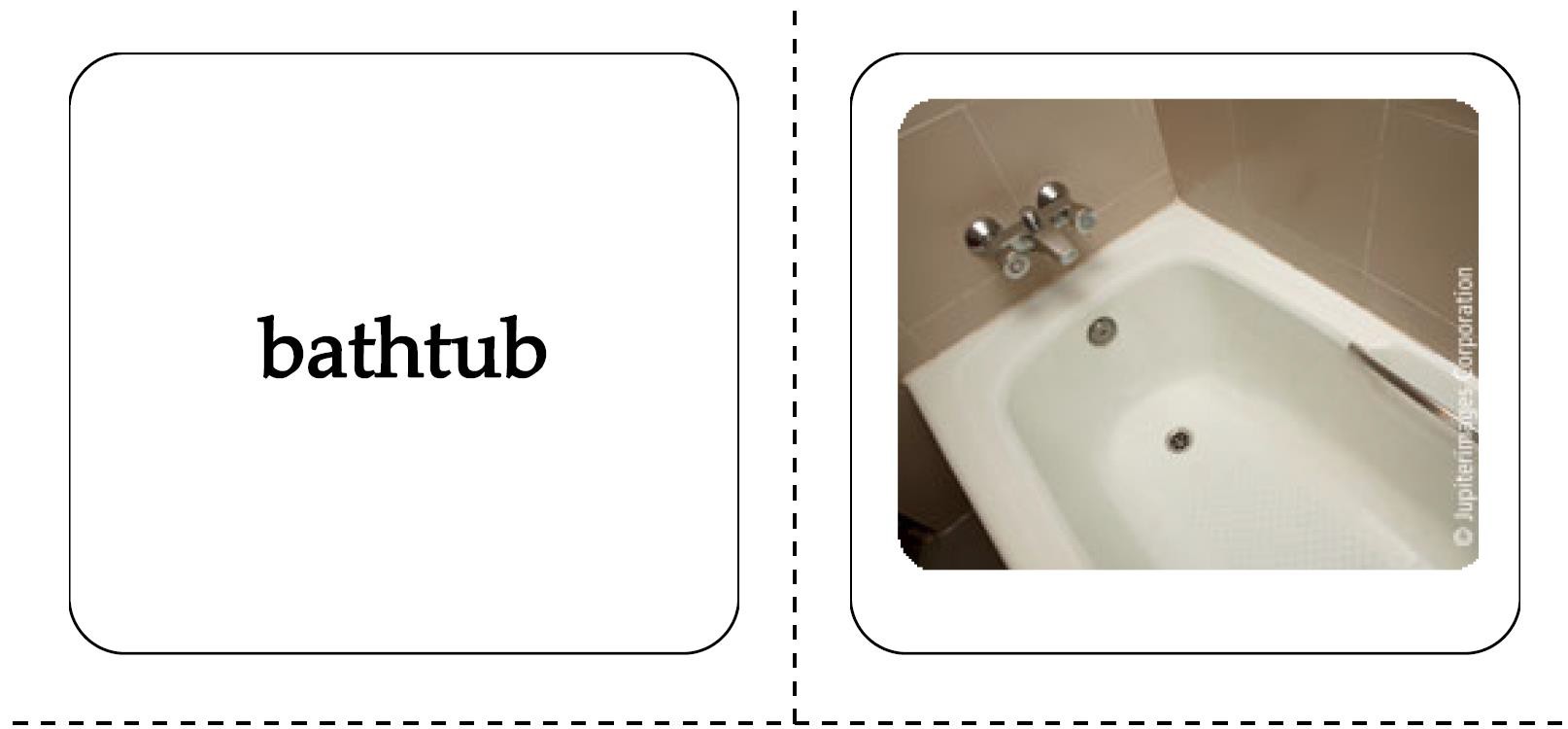 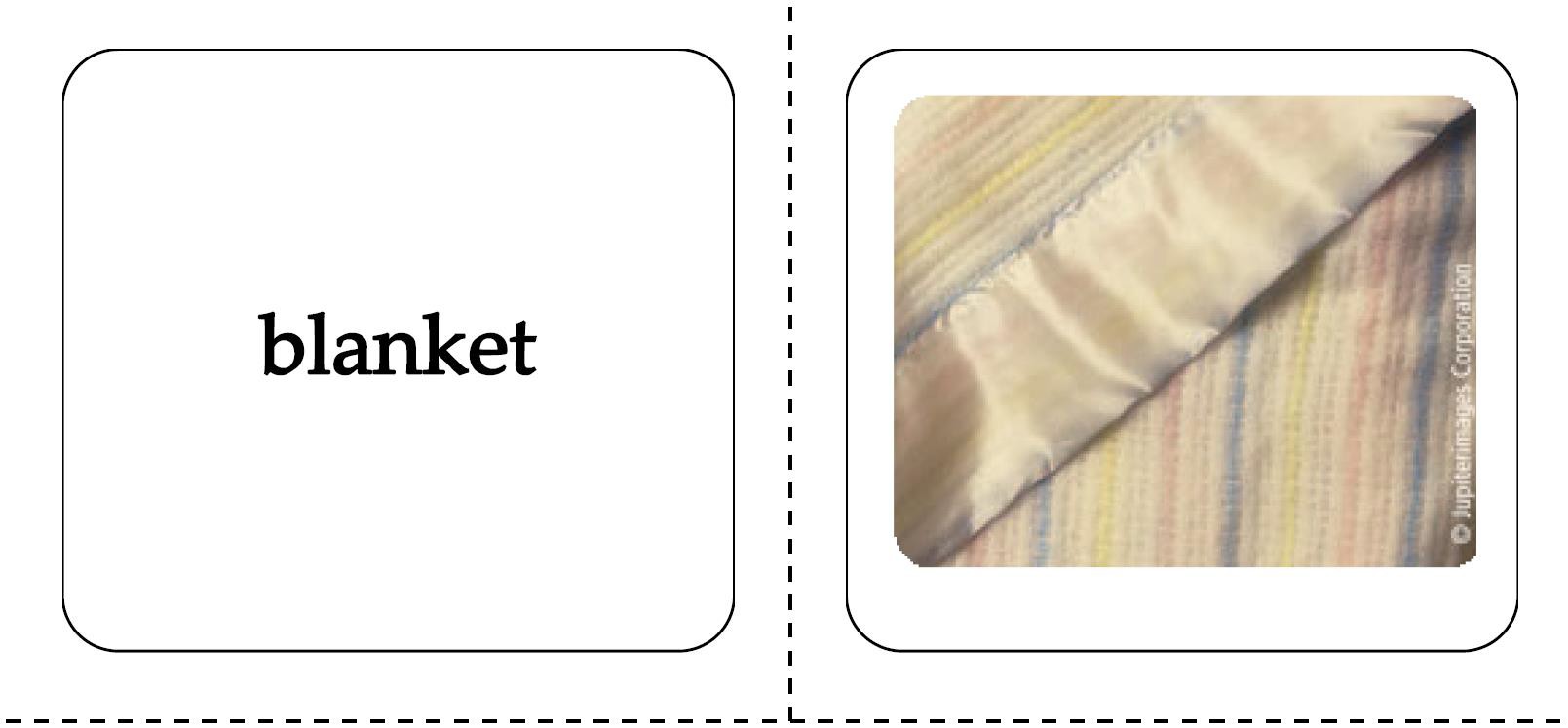 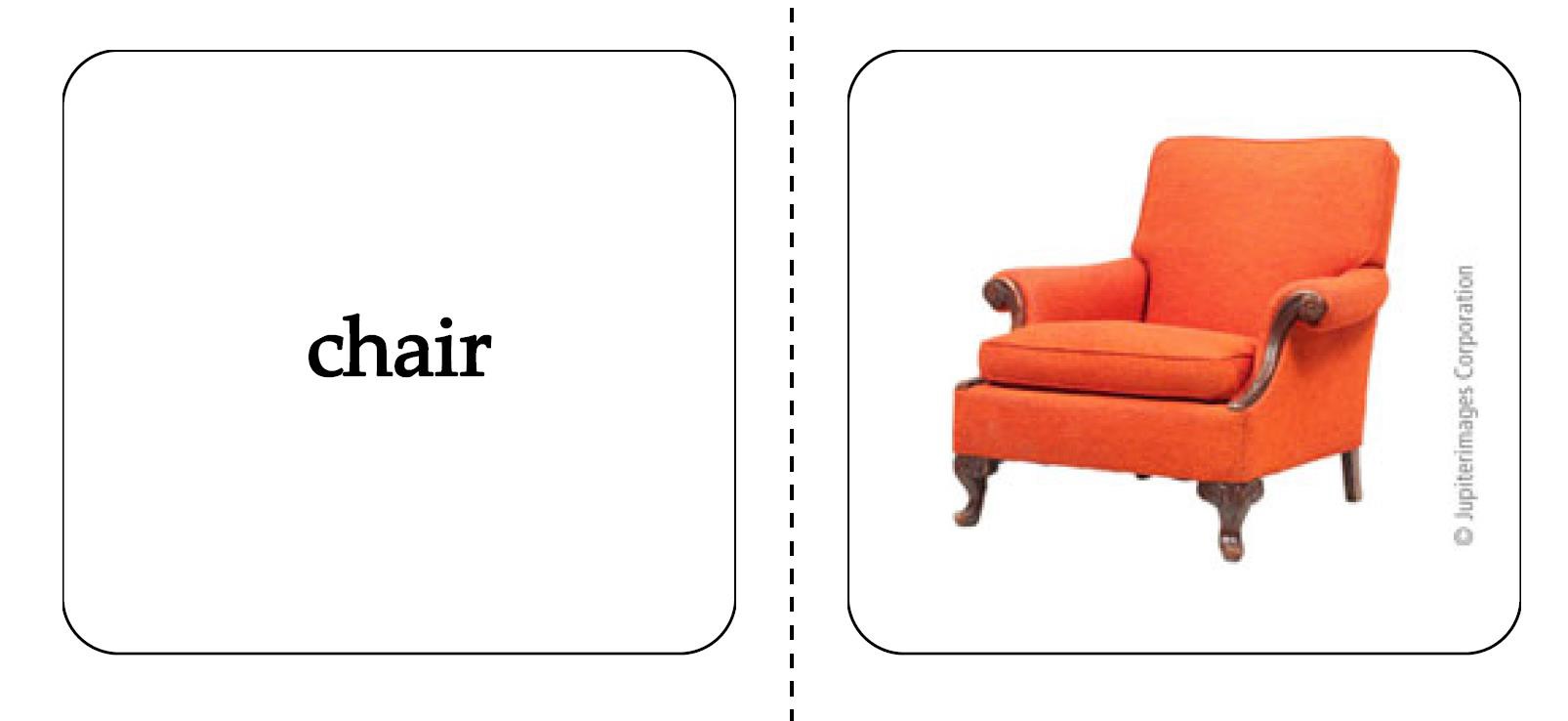 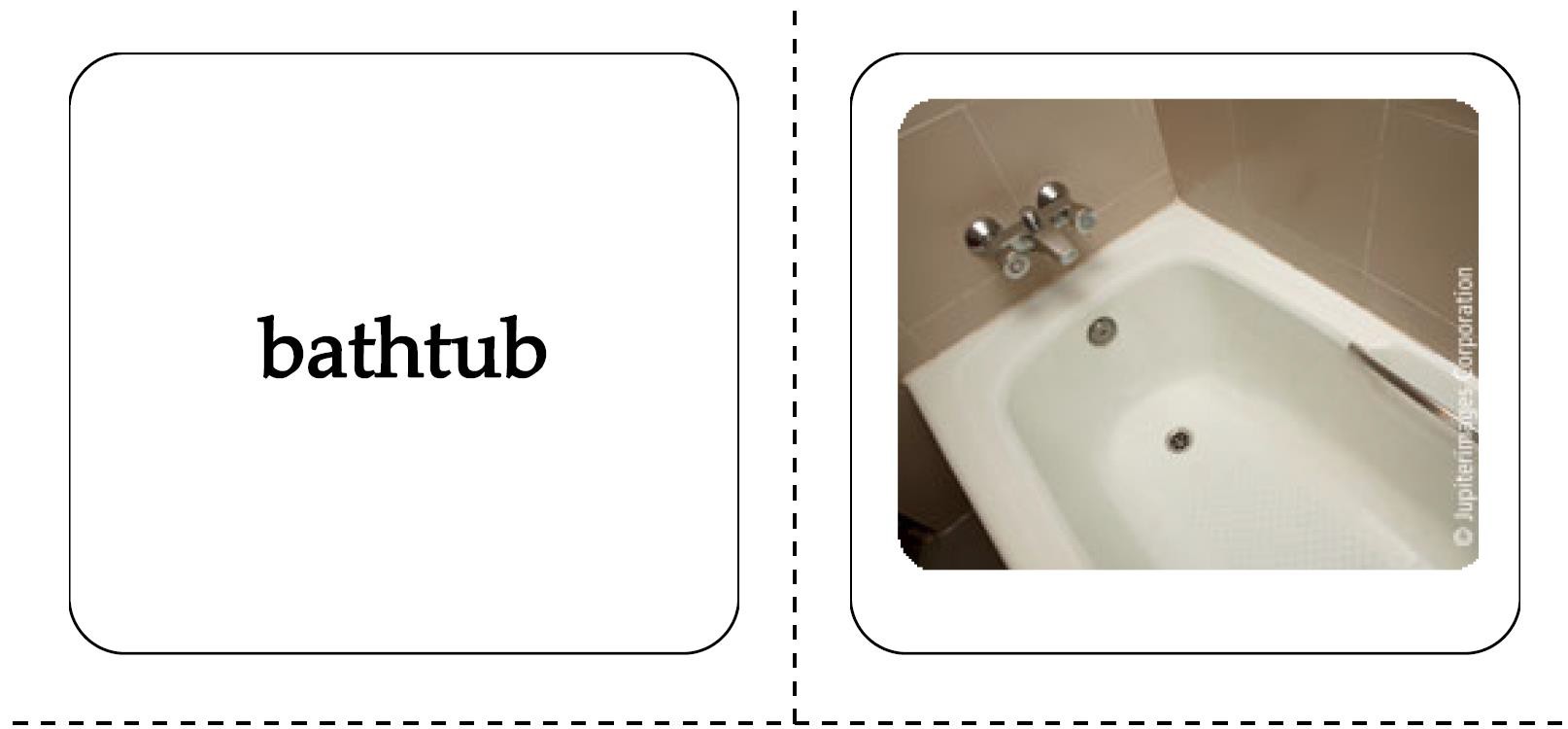 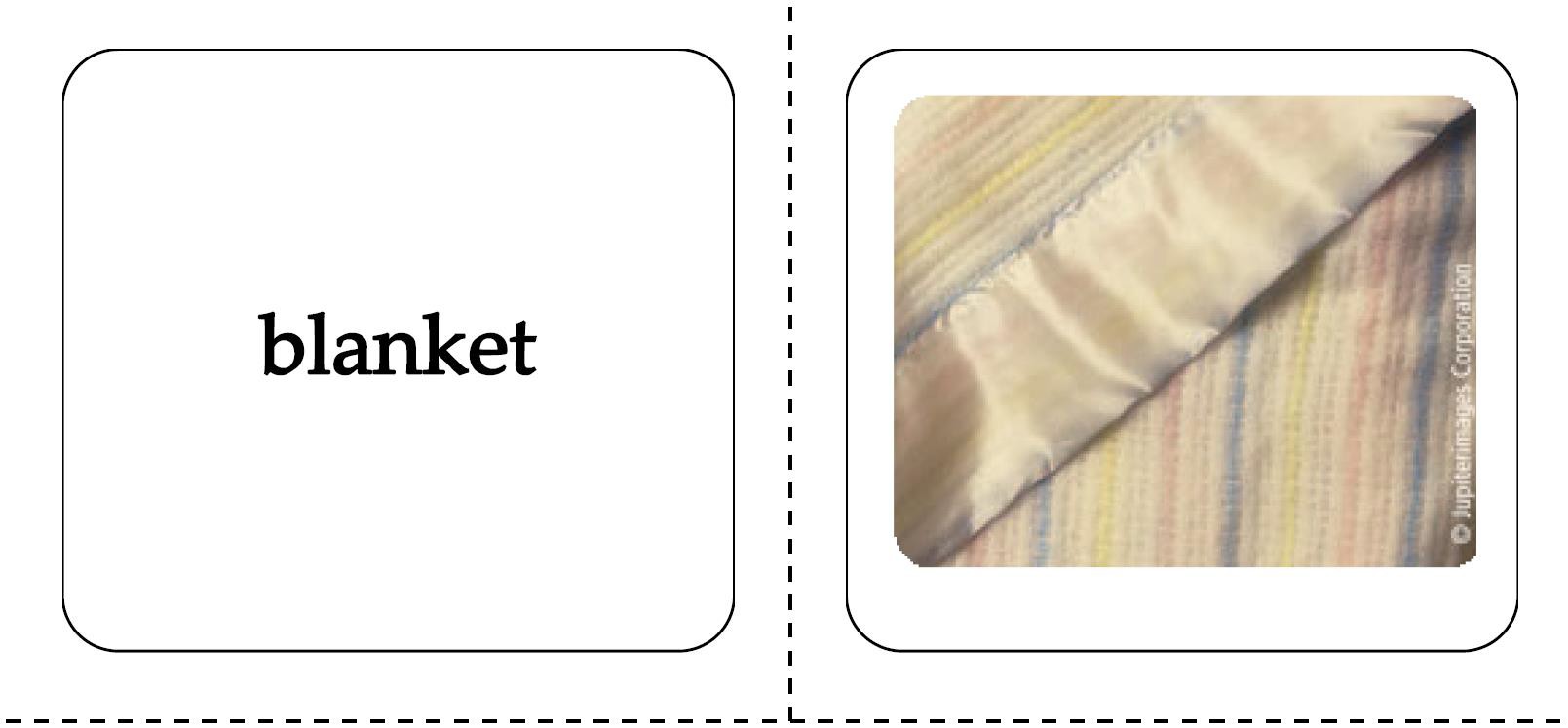 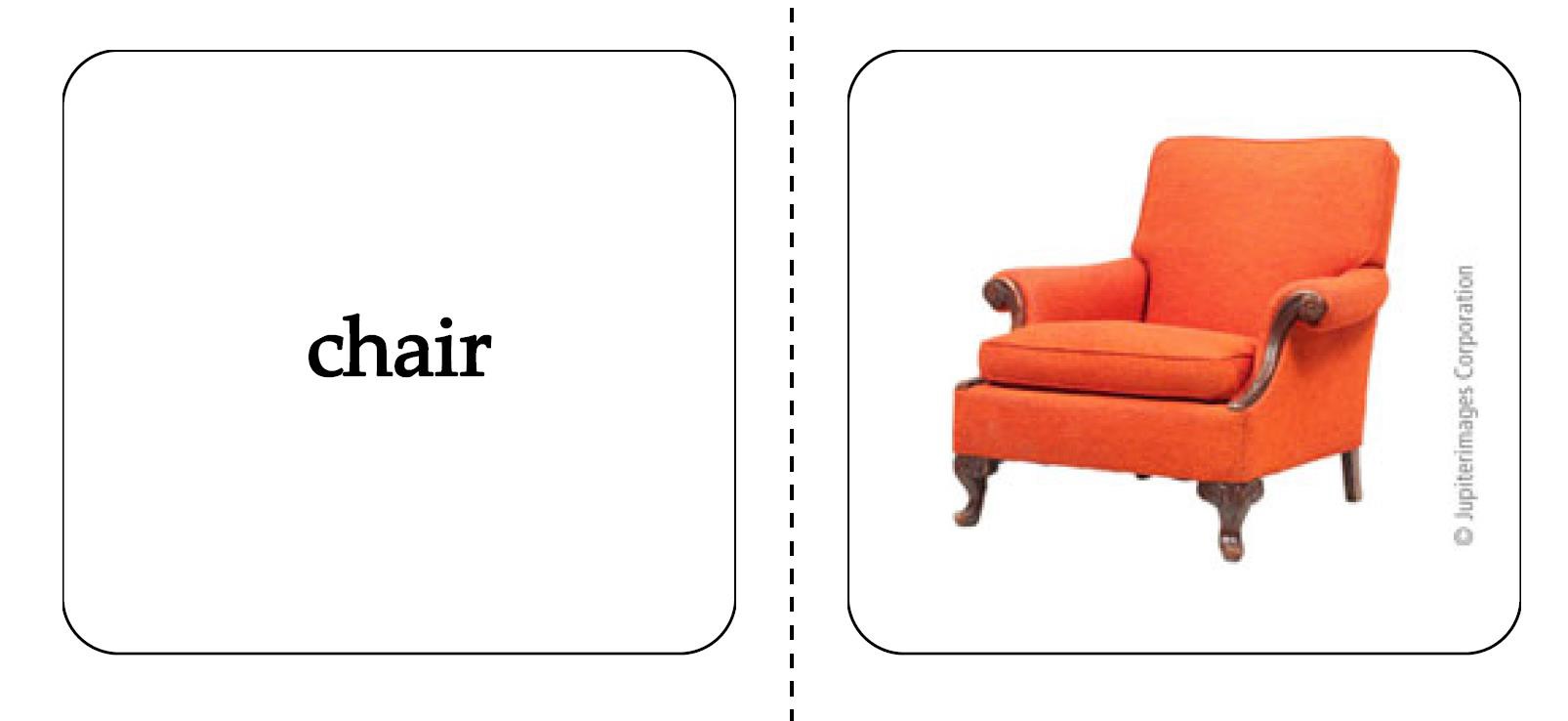 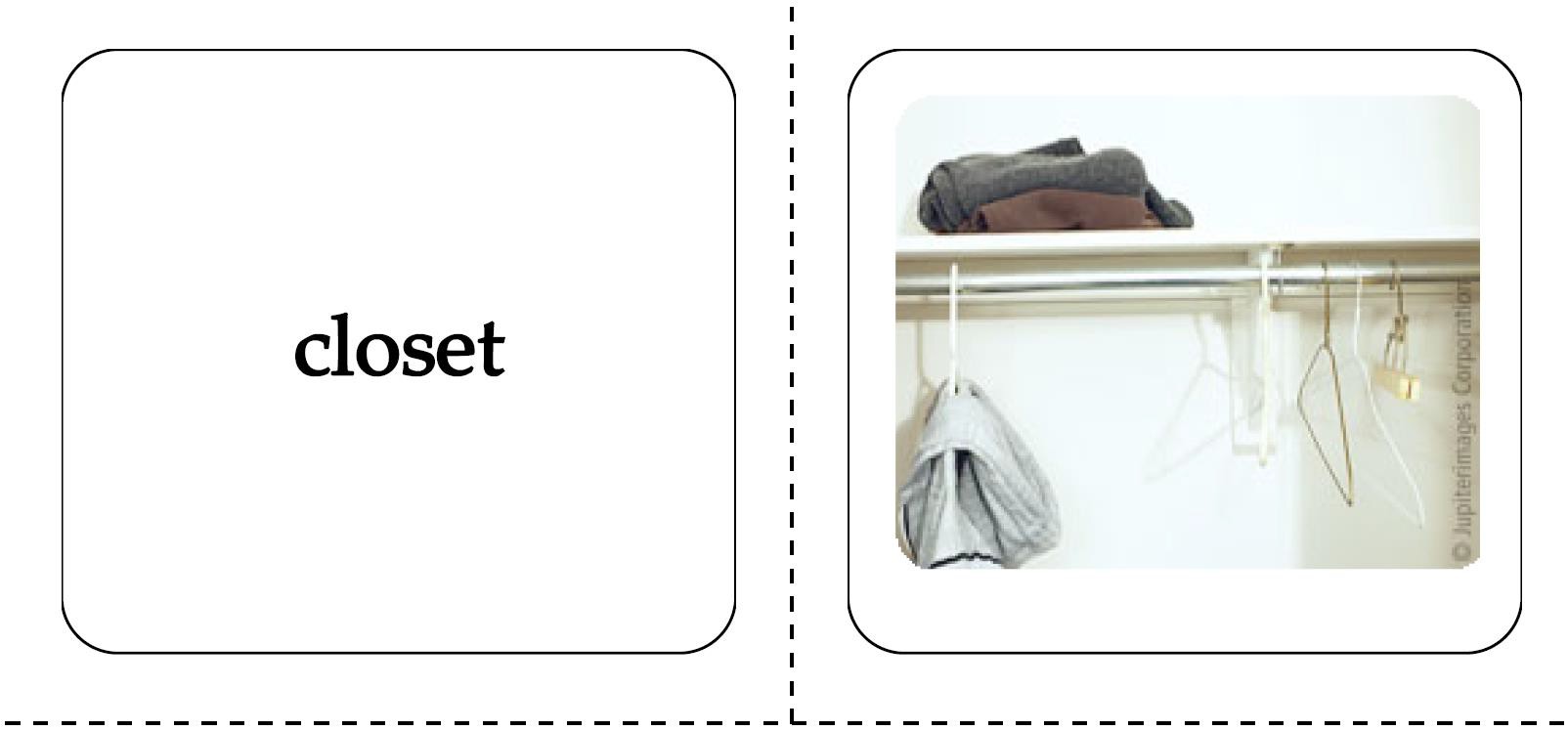 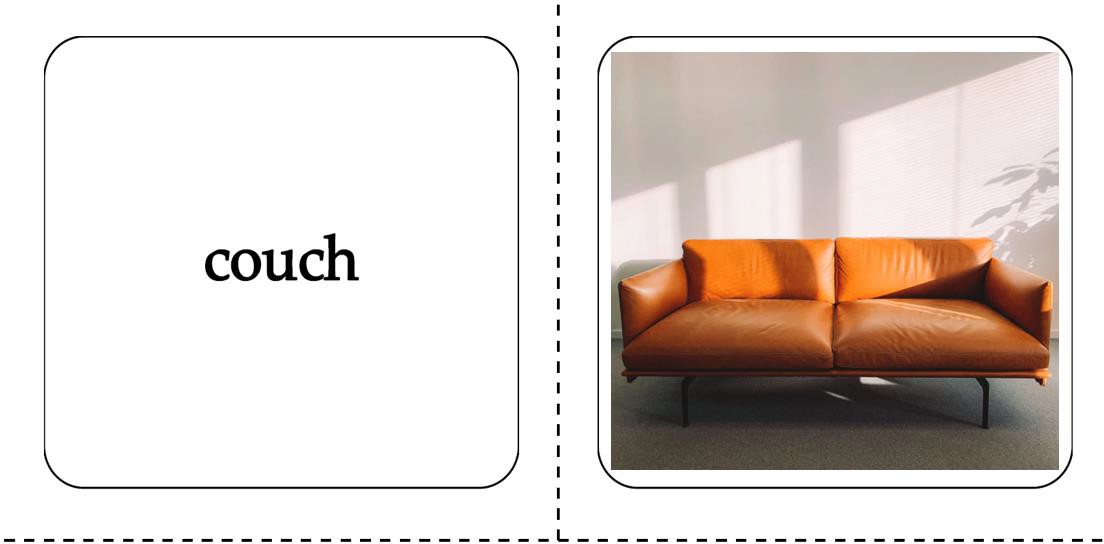 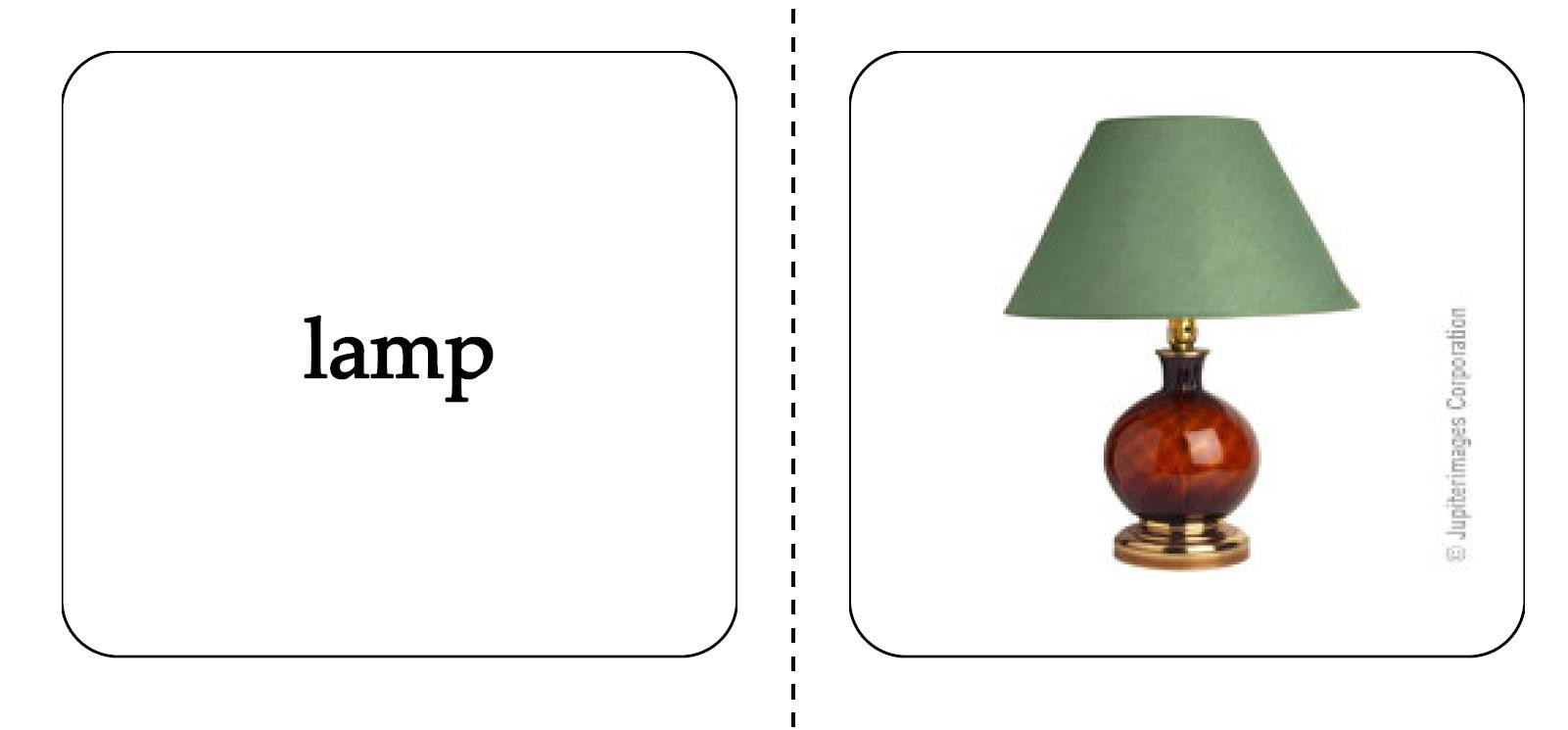 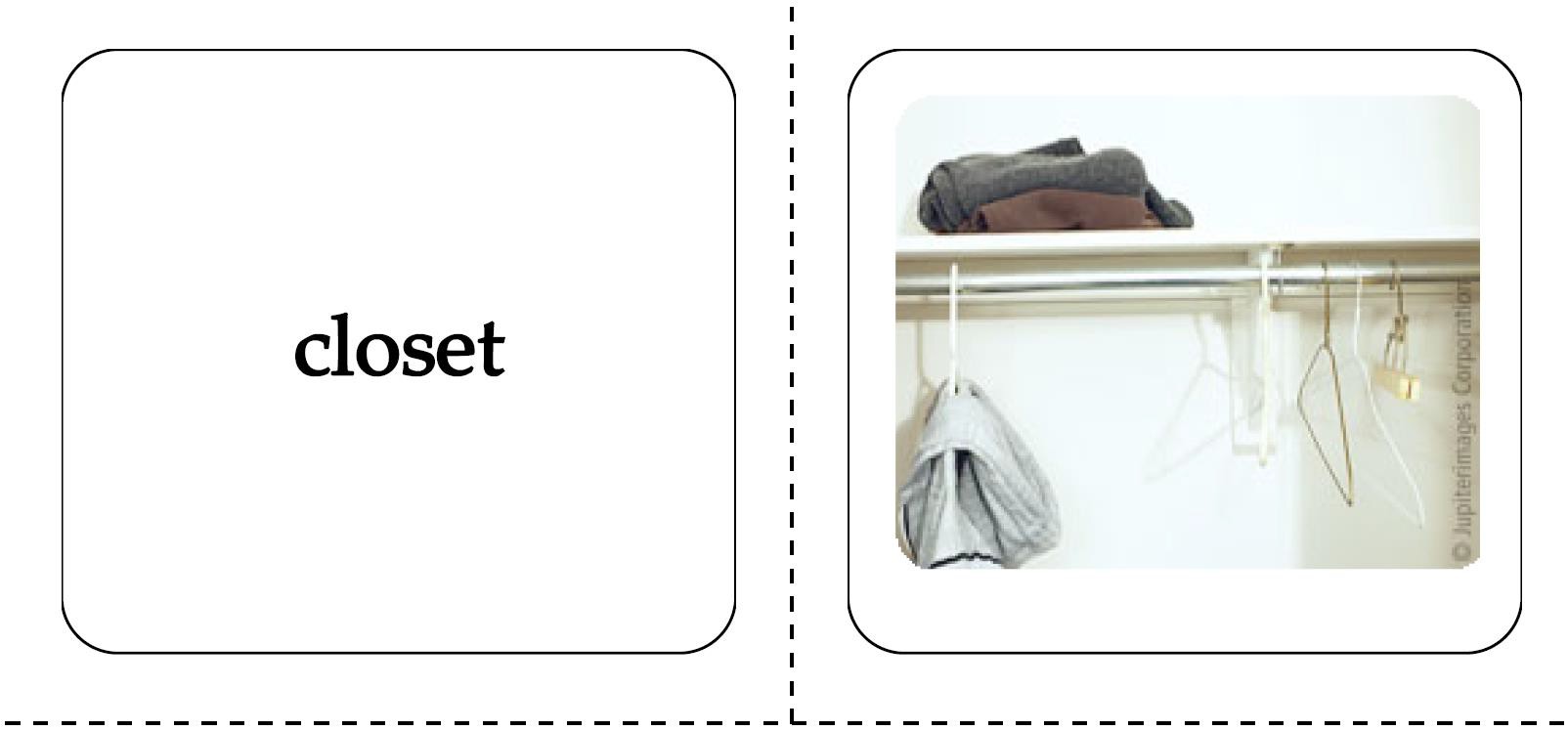 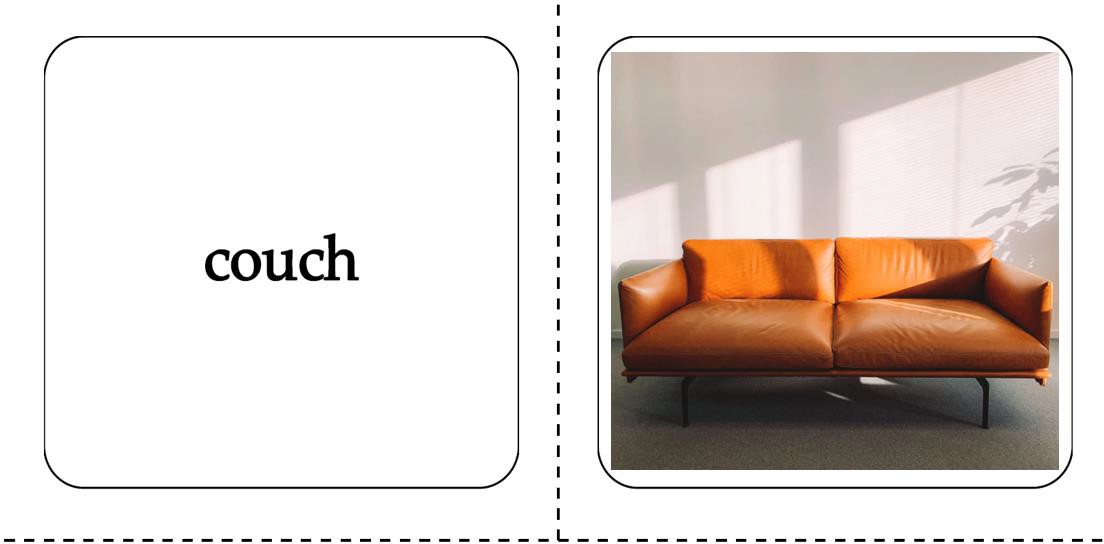 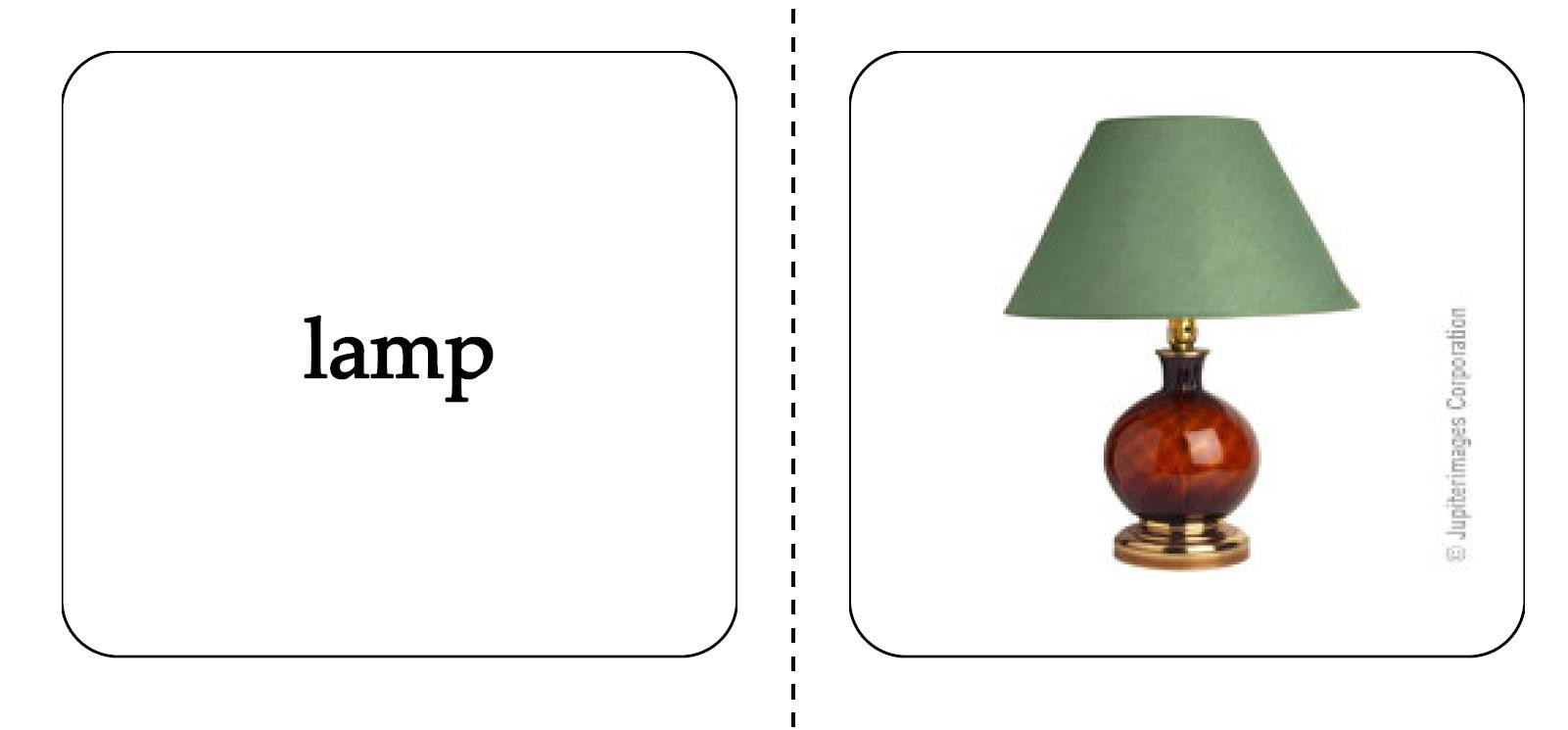 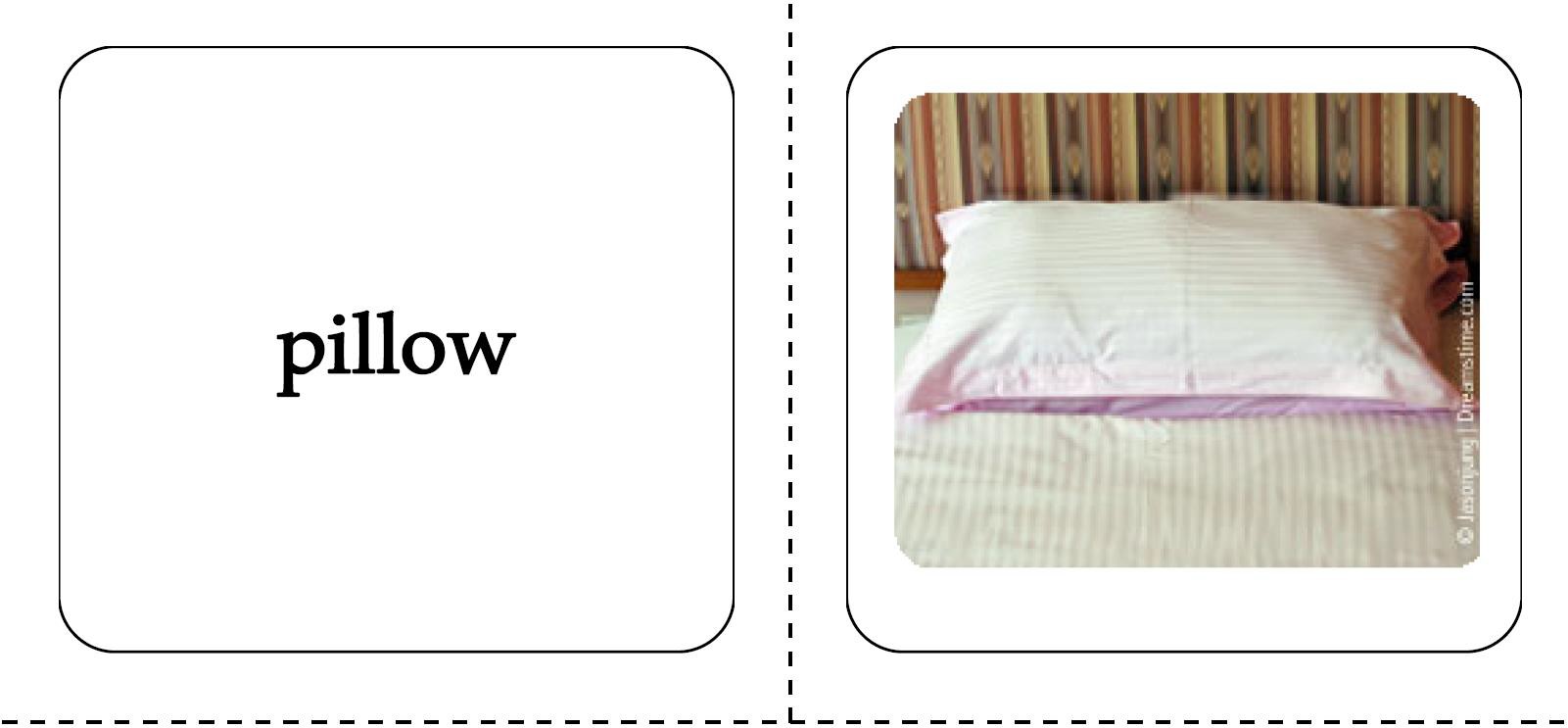 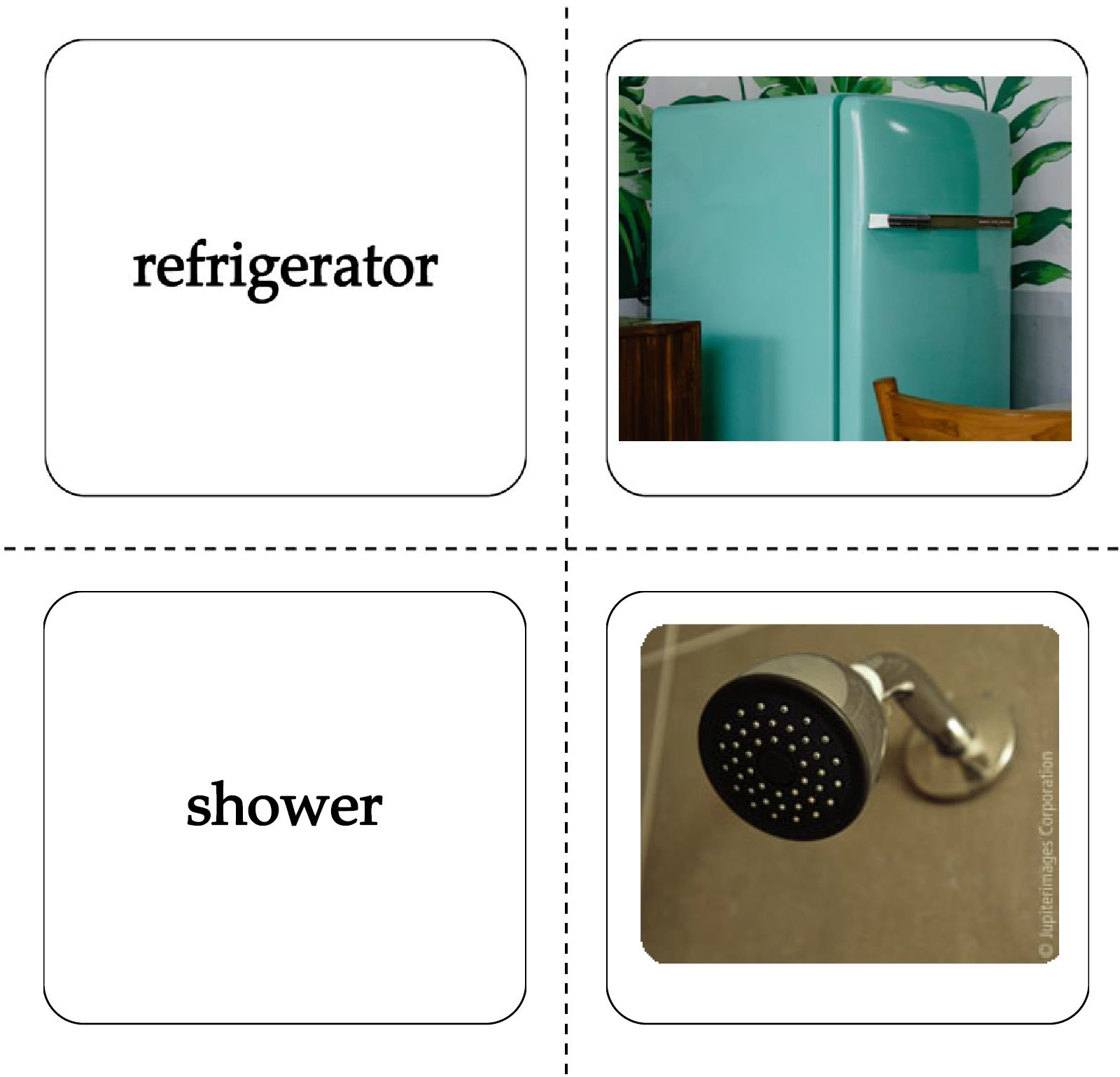 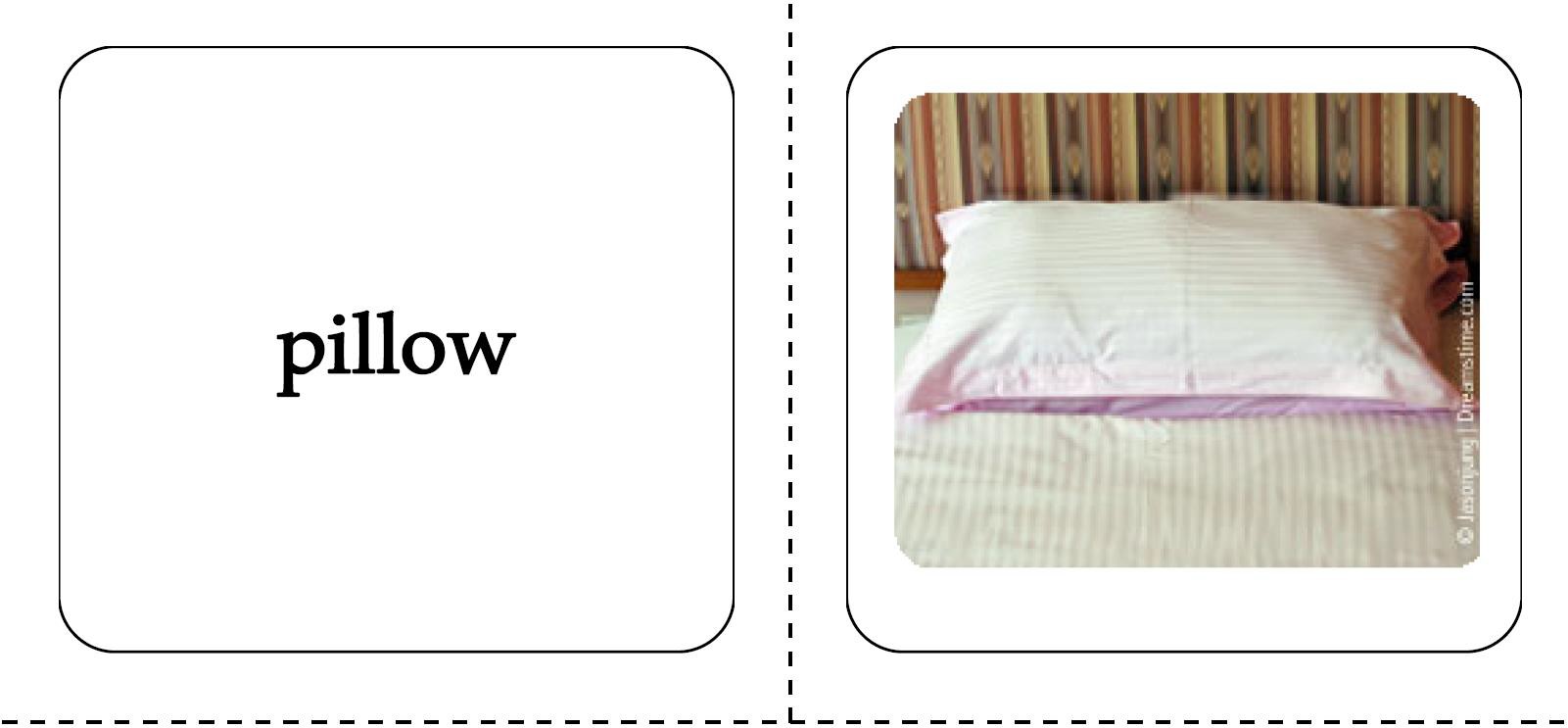 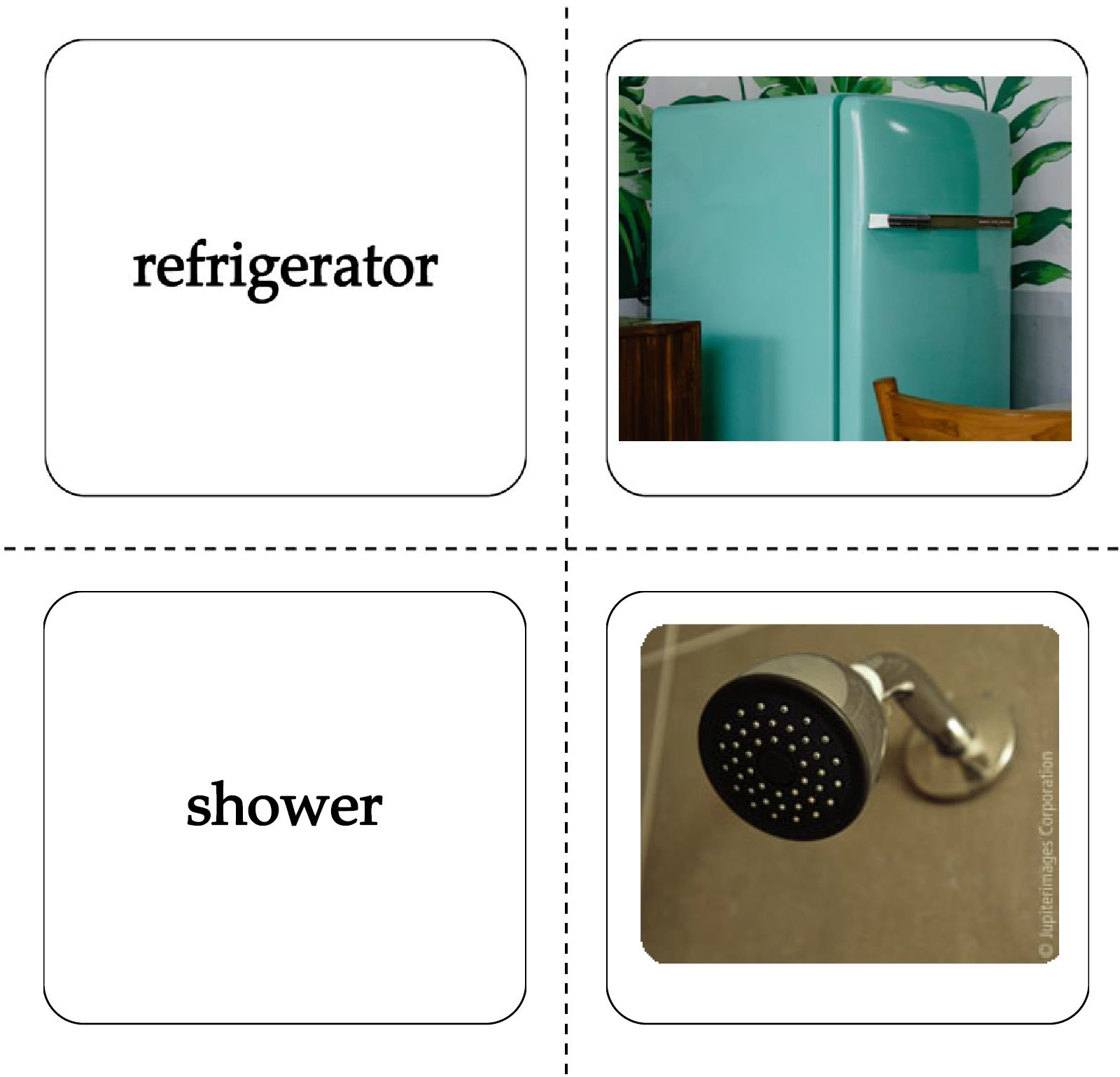 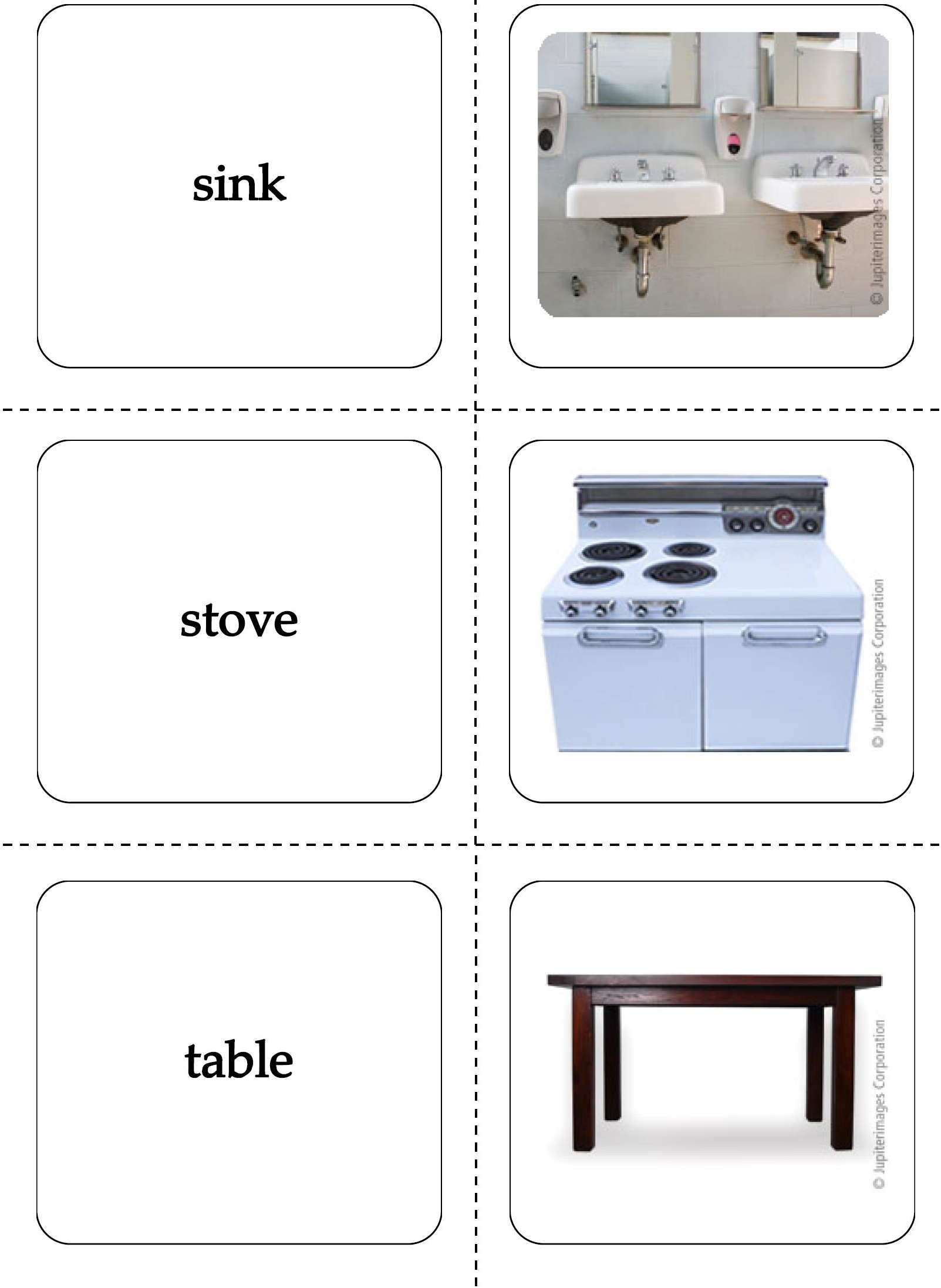 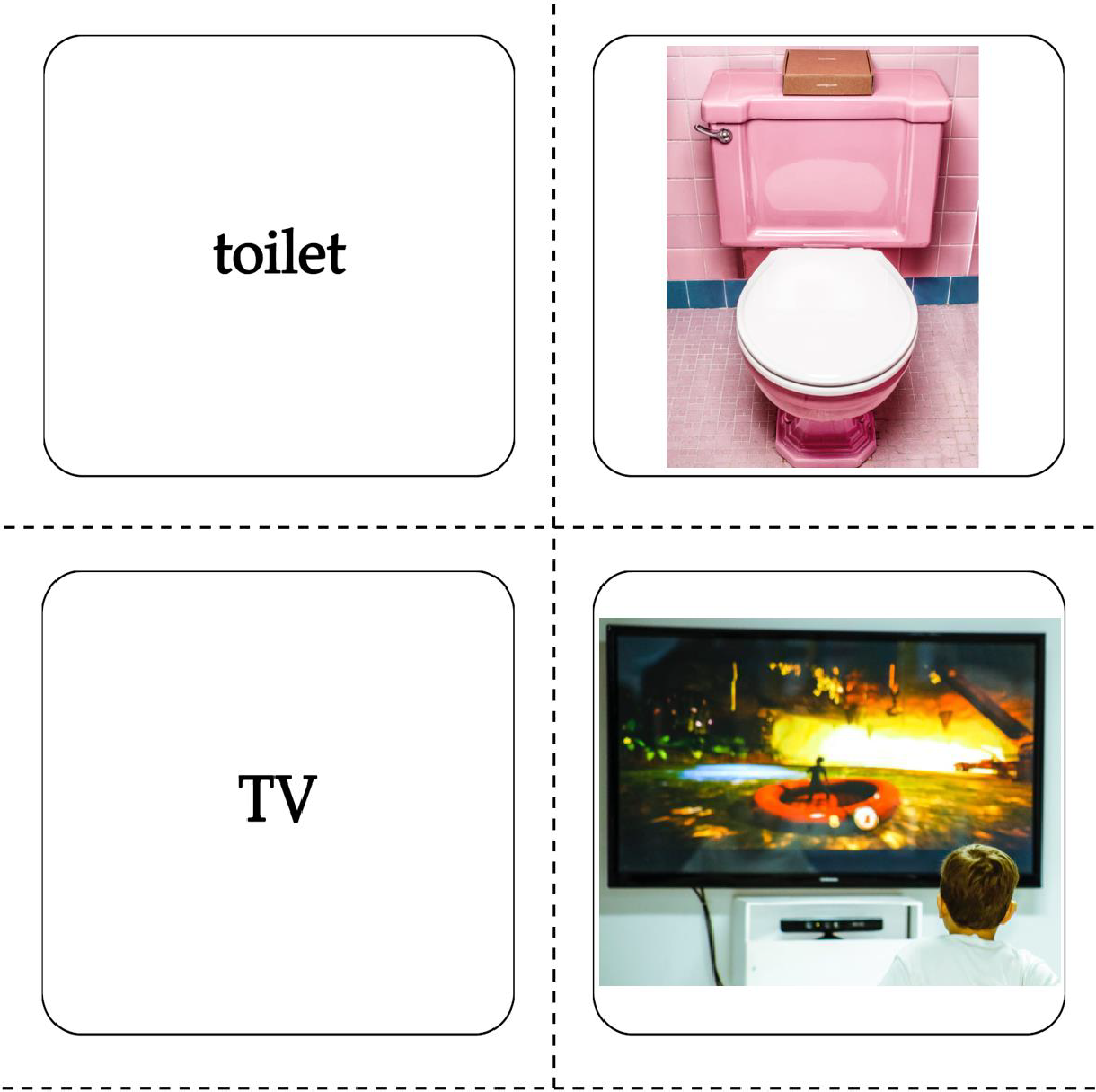 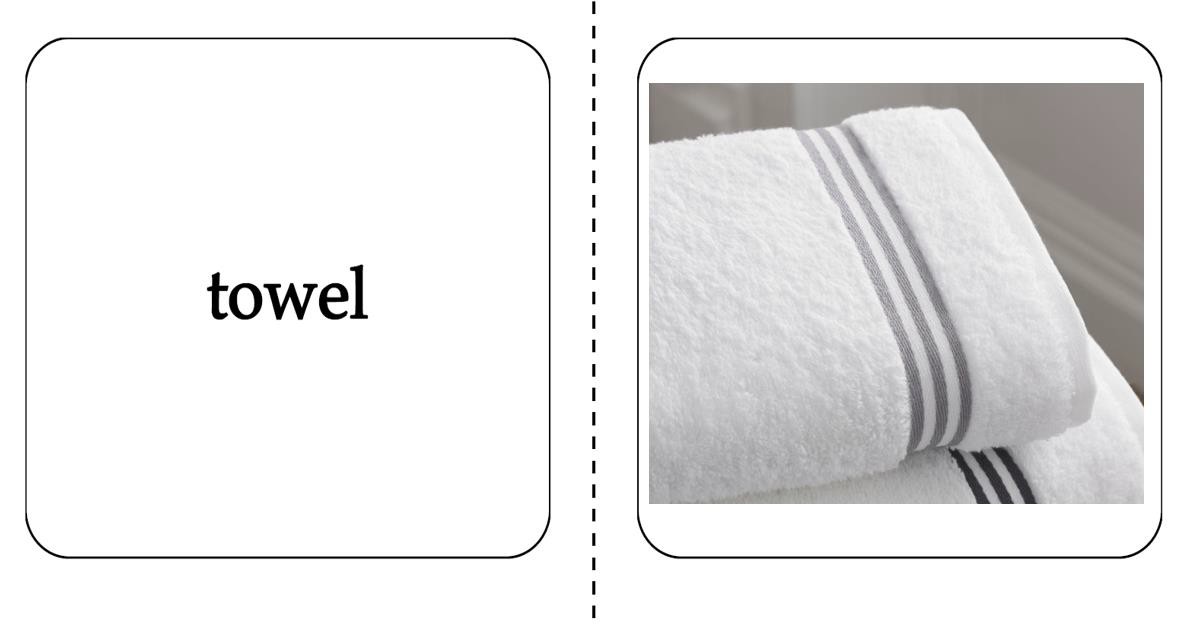 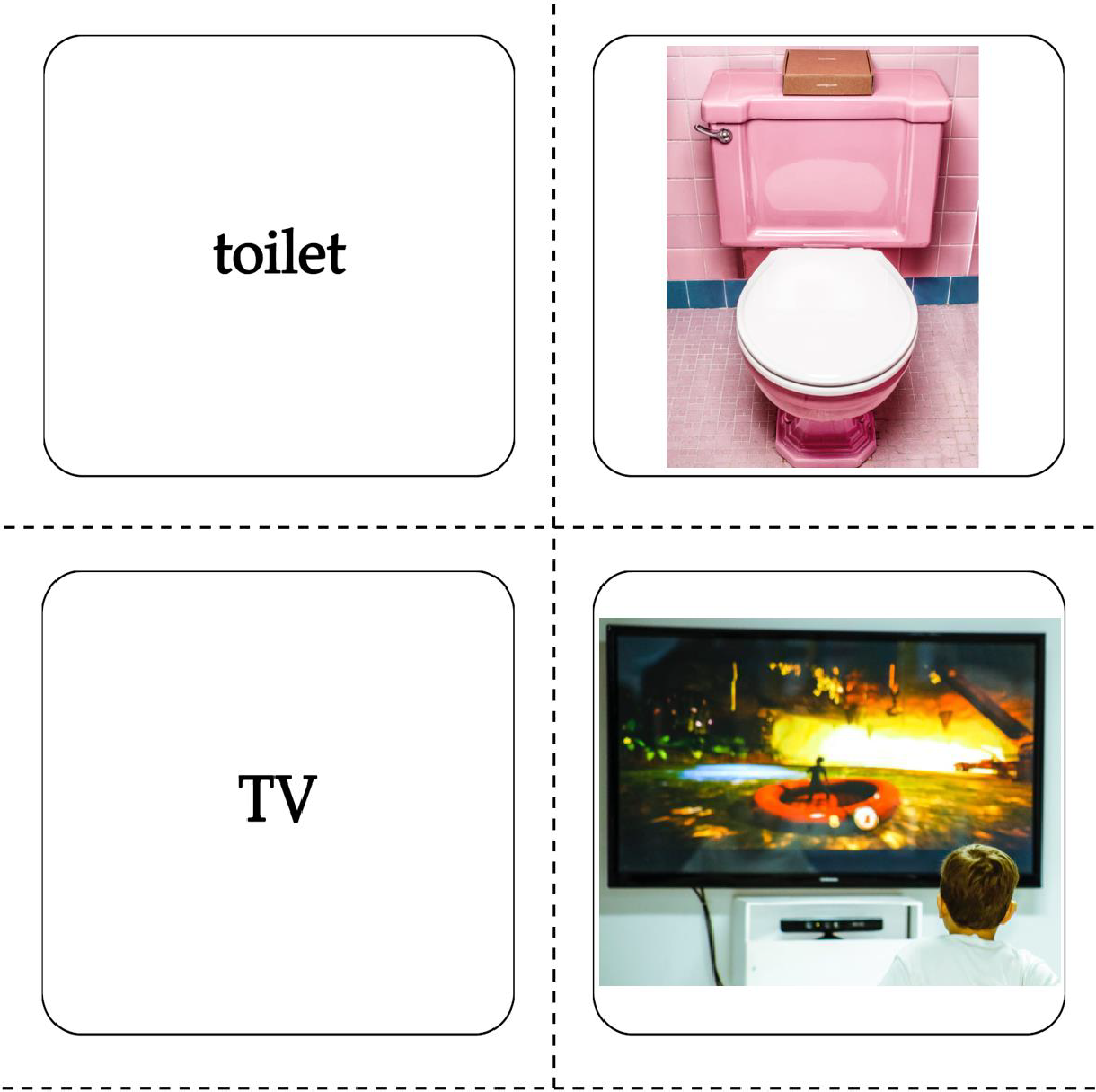 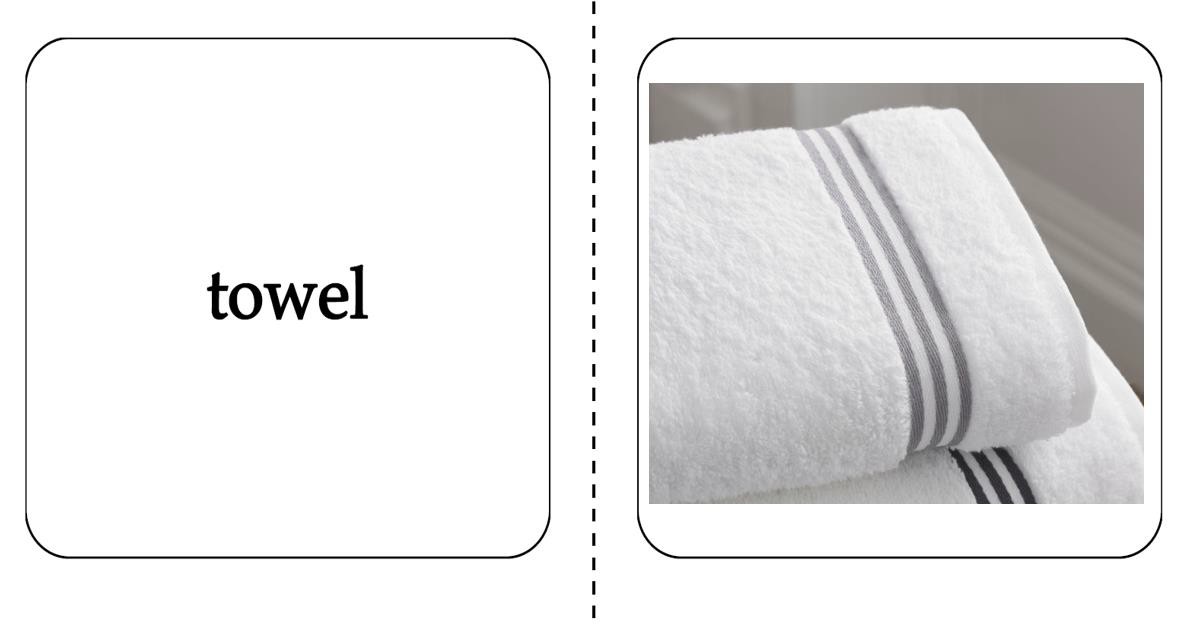 House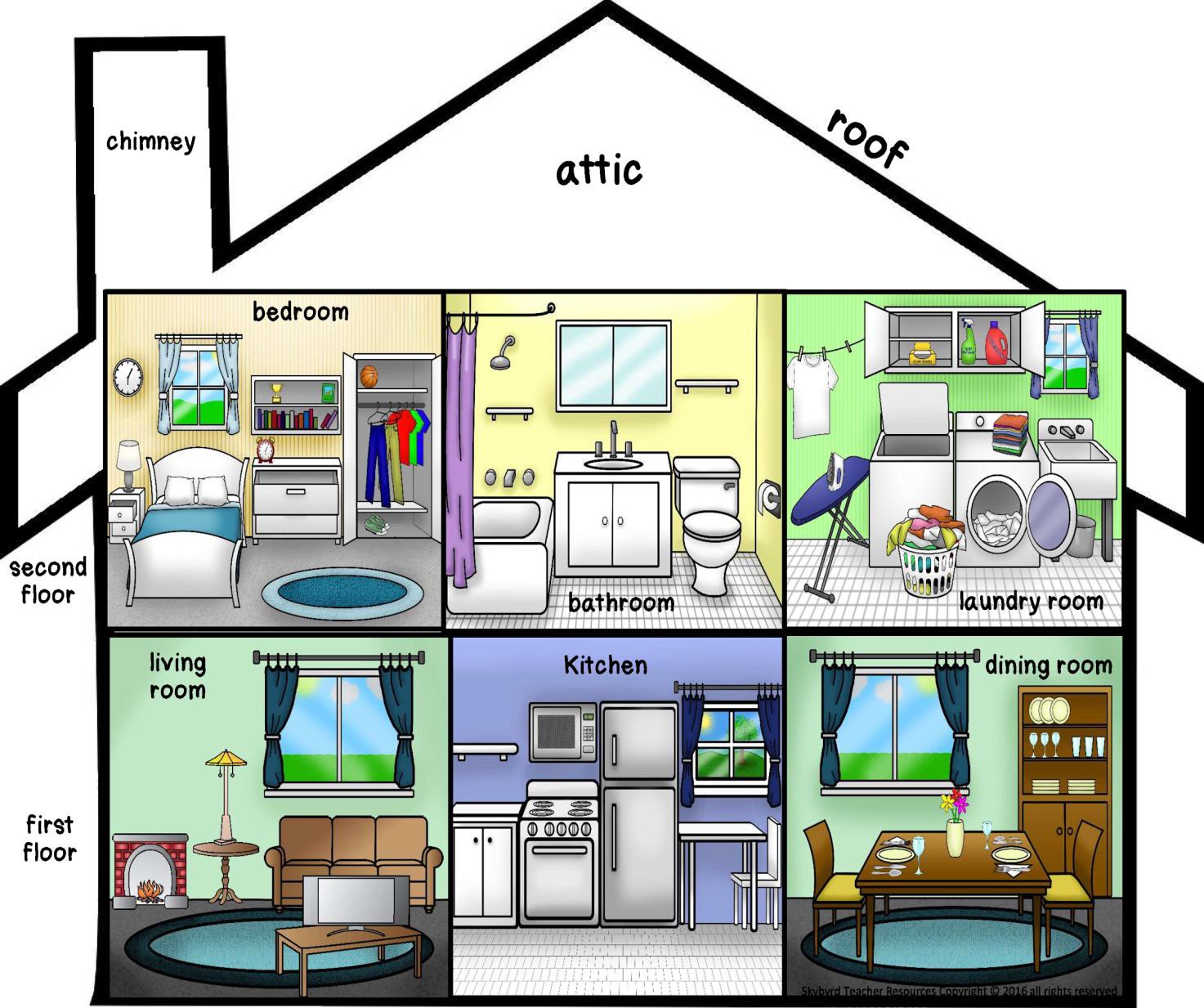 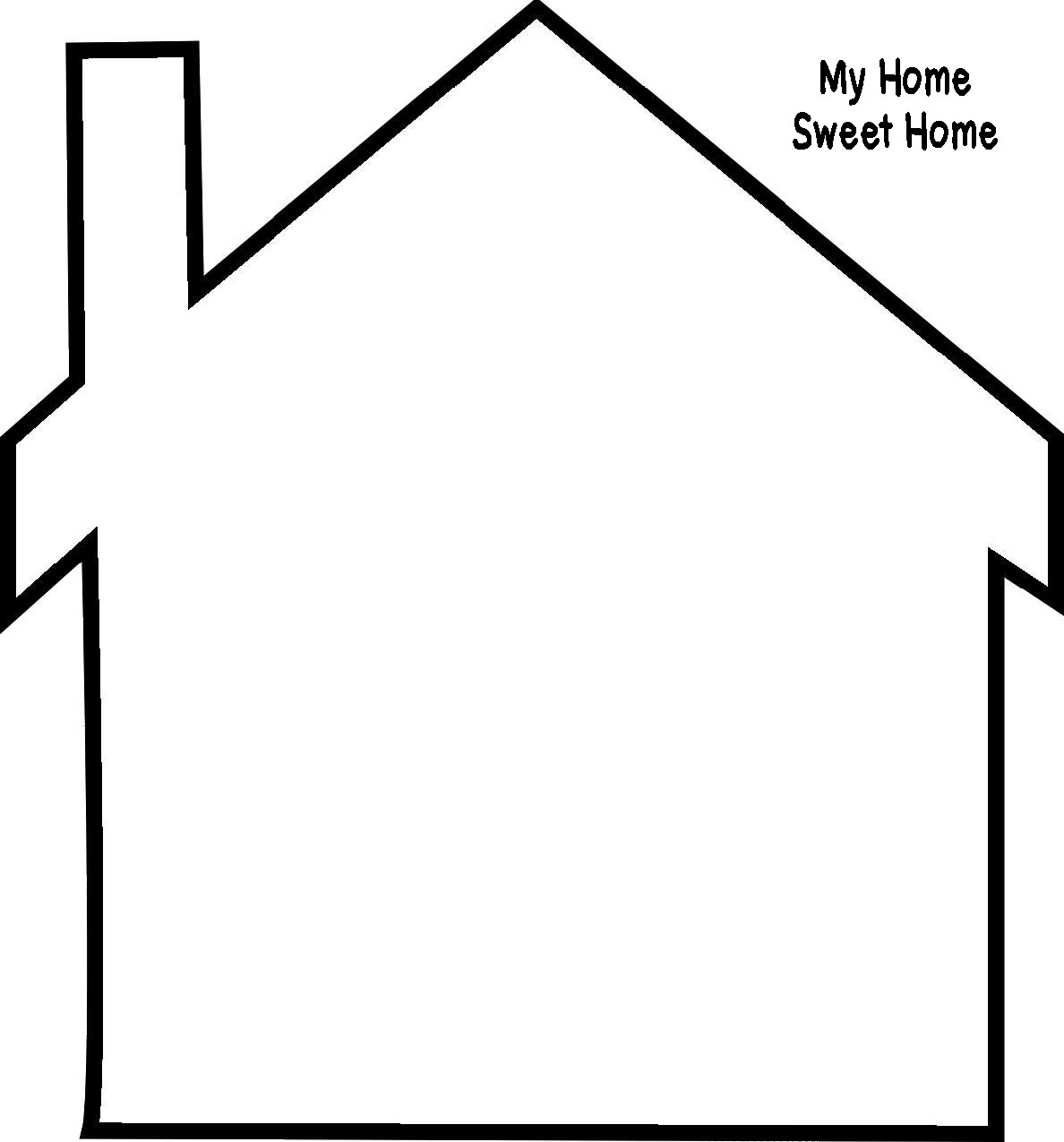 